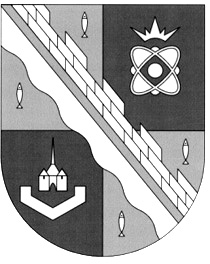 администрация МУНИЦИПАЛЬНОГО ОБРАЗОВАНИЯ                                        СОСНОВОБОРСКИЙ ГОРОДСКОЙ ОКРУГ  ЛЕНИНГРАДСКОЙ ОБЛАСТИКОМИТЕТ ФИНАНСОВРАСПОРЯЖЕНИЕот 29.08.2023 № 29-рО внесении изменений в распоряжение комитета финансовот 20.10.2022 №18-р «Об утверждении дополнительных кодов доходов, расходов, дополнительных экономических кодоврасходов и дополнительных кодов расходов и порядка ихформирования для составления проекта бюджетаСосновоборского городского округа на очередной финансовый год и плановый период»В соответствии со статьей 9 Бюджетного кодекса Российской Федерации,  статьей 4 Положения о бюджетном процессе в Сосновоборском городском округе, утверждённом решением Совета депутатов от 20.11.2007 № 143 (с изменениями), Положением о Комитете финансов администрации муниципального образования Сосновоборский городской округ Ленинградской области,   утверждённом решением Совета депутатов от 25.04.2006 № 75, и в целях составления проекта бюджета Сосновоборского городского округа  на очередной финансовый год и плановый период:Внести изменения в распоряжение:Дополнить пунктом 7 следующего содержания: «7. Установить, что присвоение (внесение изменений) в коды (дополнительные коды) бюджетной классификации бюджета Сосновоборского городского округа, используемые при составлении проекта бюджета Сосновоборского городского округа на очередной финансовый год и плановый период в программном комплексе «АЦК-планирование» производится на основании письма главного распорядителя бюджетных средств / главного администратора доходов бюджета Сосновоборского городского округа. Пункты 6,7,8,9 считать соответственно пунктами 7,8,9,10.Настоящее распоряжение вступает в силу с даты подписания.Заместителю председателя комитета, начальнику бюджетного отдела Блекловой Е.Е.  довести данное распоряжение до главных распорядителей средств.Контроль за исполнением настоящего распоряжения оставляю за собой.Председатель комитета финансов					              Т.Р. ПоповаИсп. Терешкина Виктория ВладимировнаТел. 2-82-92 Бюджетный отдел